La FIA e l'Organizzatore della competizione offrono a giornalisti e fotografi l'opportunità di richiedere un accredito media per il “FIA Hill Climb Masters”. Giornalisti, fotografi, operatori video devono essere accreditati e dovranno presentarsi alla Segreteria della Competizione per l'identificazione e per ottenere il pass. Giornalisti, fotografi, operatori video potranno ottenere un pass soltanto se avranno ricevuto un mandato scritto dall'Organizzatore prima dell'evento.In caso di accordo con gli Organizzatori, i Giornalisti, i fotografi, gli operatori video ecc. garantiscono di fornire, a seconda della tipologia di media che rappresentano, una copia dei loro programmi, foto e video dedicati al “Masters”, articoli firmati dal giornalista o dall'agenzia, link alle pagine elettroniche dedicate al “Masters”. La FIA e l'Organizzatore garantiscono di non sfruttare tali documenti senza un previo accordo.La FIA et les organisateurs de la compétition offrent la possibilité aux journalistes/photographes de demander une accréditation pour les « Masters de Course de Côte de la FIA ». Les journalistes (et photographes) doivent s’accréditer pour les « Masters » et devront se présenter au Secrétariat de la Compétition pour identification et obtention d’un laisser-passer. Dans le cas d'un accord du Secrétariat, les journalistes/photographes s’engagent à fournir, selon le type de média qu’ils représentent, une copie : des émissions, des photos et des vidéos publiées et consacrées aux « Masters », des dépêches signées du journaliste ou de l’agence, des liens vers les pages électroniques consacrées aux « Masters ».La FIA et les organisateurs s'engagent à ne pas exploiter les documents sans accord préalable.
Per i fotografi, cameraman (video operatori ecc.): Pour les photographes, caméramen (opérateurs vidéo etc.) : Da spedire il prima possibile entro il 5 OTTOBRE 2018 con una foto tessera A renvoyer avant le 5 OCTOBRE 2018 avec une photo d’identité email: masters@fia.comNome testata:Nom MédiaSito internet:Site internetTipologia della testata:Type MédiaIndicare giornale o tv o sito ecc.Indicare giornale o tv o sito ecc.Indicare giornale o tv o sito ecc.Indicare giornale o tv o sito ecc.Se “Altro”, specificare:Si “Autre”, précisez          Se “Altro”, specificare:Si “Autre”, précisez          Se “Altro”, specificare:Si “Autre”, précisez          Mansione:FonctionIndicare la propria mansioneIndicare la propria mansioneIndicare la propria mansioneIndicare la propria mansioneSe “Altro”, specificare:Si “Autre”, précisez          Se “Altro”, specificare:Si “Autre”, précisez          Se “Altro”, specificare:Si “Autre”, précisez          Cognome:Nom Nome:PrénomNome:PrénomIndirizzo:AdresseCod. postale:Code postalCittà: VilleNazione: PaysTelefono:Tél.++      ++      ++      ++      Fax:++      ++      Email(s):(una o più):Email(s):(una o più):Io, il sottoscritto,            …, confermo di aver stipulato un'assicurazione privata che copre gli incidenti/infortuni relativi alle mie attività di fotografo, cameraman e/o operatore video ecc.Je, soussigné                …, confirme avoir souscrit une assurance privée couvrant les risques d’accidents liés à mes activités de photographe ou de caméraman.Nome comp. di assicurazione: Nom de la compagnie d’assurance:Polizza N.:N° de contrat :Data :       /         /    2018Firma :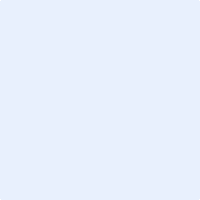 